№ в избир.спискеФАМИЛИЯ ИМЯ ОТЧЕСТВОТелефонэл. почта скайпМесто работыДата и Место рождения Адрес   РСФСРАГИНСКИЙ42  БАЛЬЖИНИМАЕВ ЧИНГИС БАЛДАНОВИЧ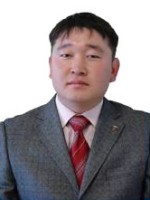 +7(30255)2-16-60Тел./факс: +7(30255)2-16-30adminmog@mail.ruЗаместитель директора по работе с железной дорогой ООО "Могойтуйская межрайбаза", депутат Совета муниципального района "Могойтуйский район"12.03.1986 687420, Забайкальский край,Могойтуйский район, пгт. Могойтуй, ул. Гагарина,19.Администрация муниципального района43ГОНГОРОВА ЛАРИСА ЦЫРЕНОВНА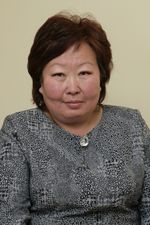 тел./факс: (30239) 3-41-52, 3-42-29, 3-51-69; e-mail: adm@aginskoe.ru.Председатель Думы городского округа "Поселок Агинское", директор МОУ "Агинская средняя общеобразовательная школа № 2"Администрация Агинского Бурятского округа Забайкальского края. 687000 п. Агинское, ул. Базара Ринчино, 92 44  ГУРУЛЕВ ЛЕОНИД ВАЛЕРЬЕВИЧ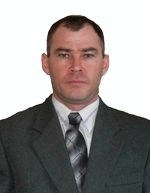 тел./факс: (30239) 3-41-52, 3-42-29, 3-51-69;adm@aginskoe.ruРуководитель группы по работе с населением Юго-Западного отделения ОАО "Читаэнергосбыт"687000 п. Агинское, ул. Базара Ринчино, 9245   ДУГАРЖАПОВ БАЗАР САМБАЕВИЧ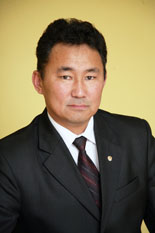 тел./факс: (30239) 3-41-52, 3-42-29, 3-51-69;adm@aginskoe.ruГлава муниципального района "Дульдургинский район" - председатель Совета муниципального района "Дульдургинский район"687000 п. Агинское, ул. Базара Ринчино, 9246  ШОЙДОКОВ БАТО ШОЙДОРЖИЕВИЧ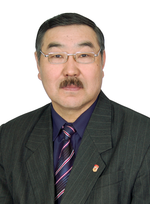 тел./факс: (30239) 3-41-52, 3-42-29, 3-51-69adm@aginskoe.ruНачальник Агинской автошколы ДОСААФ России Забайкальского края, депутат Думы городского округа "Поселок Агинское"687000 п. Агинское, ул. Базара Ринчино, 92